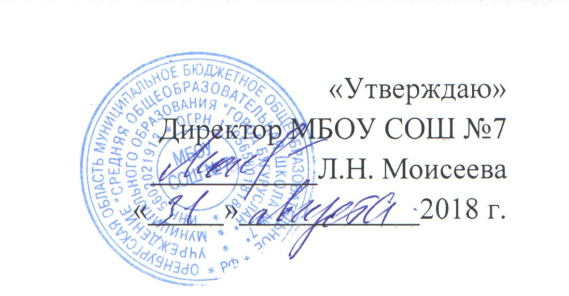 Расписание по подготовке к ОГЭ МБОУ «СОШ №7»  на 2018-2019 уч.год№ п/пВремяПредметКлассУчитель Место проведенияПонедельникПонедельникПонедельникПонедельникПонедельникПонедельник114-55Математика9Мошнина З.Р.Кабинет 16ВторникВторникВторникВторникВторникВторник214-55Обществознание9Моисеева Л.Н.Кабинет 21СредаСредаСредаСредаСредаСреда314-55Русский язык9Ефремов Е.А.Кабинет 23415-45Литература9Ефремов Е.А.Кабинет 23ЧетвергЧетвергЧетвергЧетвергЧетвергЧетверг514-55География9Негода Г.И.Кабинет 22ПятницаПятницаПятницаПятницаПятницаПятница614-55Биология9Негода Г.И.Кабинет 22714-55История 9Михеева С.В.Кабинет 17Суббота Суббота Суббота Суббота Суббота Суббота 813-20Химия 9Носова Ю.В.Кабинет 25914-20Физика9Носова Ю.В.Кабинет 25